О внесении  изменений в постановление администрации муниципального района «Печора» от 30.10.2015 № 1266 В соответствии с Земельным кодексом Российской Федерации                        от 25 октября 2001 года № 136-ФЗ, Федеральным законом от 27 июля 2010 года     № 210-ФЗ «Об организации предоставления государственных и муниципальных услуг», на основании экспертного заключения Государственного казенного учреждения Республики Коми «Центр правового обеспечения» от 28.04.2017 года № 02-04/1776/1466администрация ПОСТАНОВЛЯЕТ: 1. Внести в постановление администрации муниципального района «Печора» от 30.10.2015 № 1266 «Об утверждении административного регламента предоставления муниципальной услуги «Предоставление в аренду земельных участков, находящихся в собственности муниципального образования, и земельных участков, государственная собственность на которые не разграничена, без проведения торгов» следующие изменения:1.1. В приложении к постановлению:1.1.1. В пункте 1.1. раздела I слова «муниципального автономного учреждения «Многофункциональный центр предоставления государственных и муниципальных услуг (далее – МФЦ)», заменить словами: «многофункционального центра предоставления государственных и муниципальных услуг» (далее – МФЦ).».1.1.2. В пункте 1.2.1. пункта 1.2. раздела I:а) Подпункт 13 дополнить абзацами 13.2,  13.3 следующего содержания: «13.2) земельного участка, изъятого для муниципальных нужд в целях комплексного развития территории у физического или юридического лица, которому такой земельный участок был предоставлен на праве безвозмездного пользования, аренды, лицу, заключившему договор о комплексном развитии территории по инициативе органа местного самоуправления по результатам аукциона на право заключения данного договора в соответствии с Градостроительным кодексом Российской Федерации;13.3) земельного участка для строительства объектов коммунальной, транспортной, социальной инфраструктур лицу, заключившему договор о комплексном развитии территории в соответствии с Градостроительным кодексом Российской Федерации».б) Подпункт 14  после слов «в соответствии с федеральными законами» дополнить словами «, законами субъектов Российской Федерации;».    в)  Подпункт 21 изложить в следующей редакции:    «21) земельного участка, необходимого для осуществления деятельности, предусмотренной концессионным соглашением, соглашением о государственно-частном партнерстве, соглашением о муниципально-частном партнерстве, лицу, с которым заключены указанные соглашения;».   г)  Подпункт 29 изложить в следующей редакции:  «29) земельного участка, предназначенного для ведения сельскохозяйственного производства, арендатору, в отношении которого у уполномоченного органа отсутствует информация о выявленных в рамках государственного земельного надзора и неустраненных нарушениях законодательства Российской Федерации при использовании такого земельного участка, при условии, что заявление о заключении нового договора аренды такого земельного участка подано этим арендатором до дня истечения срока действия ранее заключенного договора аренды такого земельного участка;».д) В подпункте 30 число «31» заменить на «29».е) Дополнить подпунктом 31 следующего содержания:«31) земельного участка в соответствии с Федеральным законом от 24 июля 2008 года № 161-ФЗ «О содействии развитию жилищного строительства»;».ж) Дополнить подпунктом 32 следующего содержания:«32) земельного участка  зарезервированного для государственных или муниципальных нужд либо ограниченного в обороте, члену садоводческого, огороднического или дачного некоммерческого объединения граждан или этому объединению – в отношении следующих земельных участков:а)   земельный участок образован из земельного участка, предоставленного до дня вступления в силу Федерального закона от 25.10.2001 № 137-ФЗ для ведения садоводства, огородничества или дачного хозяйства указанному объединению либо иной организации, при которой было создано или организовано указанное объединение;б)  земельный участок, который образован из указанного в подпункте «а» настоящего подпункта земельного участка и относится к имуществу общего пользования, предоставляется в собственность садоводческого, огороднического или дачного некоммерческого объединения граждан бесплатно».1.1.3. Подпункт  1.2.2 пункта 1.2. раздела I изложить в следующей редакции: «1.2.2. Гражданин или юридическое лицо, являющиеся арендаторами земельного участка, имеют право на заключение нового договора аренды такого земельного участка в указанных в пункте 30 пункта 1.2.1. настоящего административного регламента случаях при наличии в совокупности следующих условий:1) заявление о заключении нового договора аренды такого земельного участка подано этим гражданином или этим юридическим лицом до дня истечения срока действия ранее заключенного договора аренды земельного участка;2) исключительным правом на приобретение такого земельного участка в случаях, предусмотренных Земельным кодексом РФ, другими федеральными законами, не обладает иное лицо;3) ранее заключенный договор аренды такого земельного участка не был расторгнут с этим гражданином или этим юридическим лицом по основаниям, предусмотренным пунктами 1 и 2 статьи 46 Земельного кодекса РФ:аренда земельного участка прекращается по основаниям и в порядке, которые предусмотрены гражданским законодательством.наряду с указанными в пункте 1 настоящей статьи основаниями аренда земельного участка может быть прекращена по инициативе арендодателя по основаниям, предусмотренным пунктом 2 статьи 45 Земельного  кодекса РФ:при использовании земельного участка с нарушением требований законодательства Российской Федерации, а именно при:использовании земельного участка не по целевому назначению или если его использование приводит к существенному снижению плодородия земель сельскохозяйственного назначения или причинению вреда окружающей среде;порче земель;невыполнении обязанностей по рекультивации земель, обязательных мероприятий по улучшению земель и охране почв;невыполнении обязанностей по приведению земель в состояние, пригодное для использования по целевому назначению;неиспользовании земельного участка, предназначенного для сельскохозяйственного производства либо жилищного или иного строительства, в указанных целях в течение трех лет, если более длительный срок не установлен федеральным законом. В этот период не включается время, необходимое для освоения участка, за исключением случаев, когда земельный участок относится к землям сельскохозяйственного назначения, оборот которых регулируется Федеральным законом «Об обороте земель сельскохозяйственного назначения», а также время, в течение которого участок не мог быть использован по целевому назначению из-за стихийных бедствий или ввиду иных обстоятельств, исключающих такое использование;2. при изъятии земельного участка для государственных или муниципальных нужд в соответствии с правилами, предусмотренными Земельным  кодексом РФ.4) на момент заключения нового договора аренды такого земельного участка имеются предусмотренные подпунктами 1 - 30 пункта 2  ст. 39.6  Земельного кодекса РФ основания для предоставления без проведения торгов земельного участка, договор аренды которого был заключен без проведения торгов.».1.1.4. Подпункт 2.8.1.1. пункта 2.8. раздела II изложить в следующей редакции: «2.8.1.1. Нижеуказанные категории заявителей дополнительно представляют следующие документы:1) Заявители, указанные в подпункте 4 пункта 1.2.1 настоящего административного регламента, в случае, когда земельный участок, предназначен для выполнения международных обязательств:- договор, соглашение или иной документ, предусматривающий выполнение международных обязательств;2) Заявители, указанные в подпункте 5 пункта 1.2.1 настоящего административного регламента: а) земельный участок, образованный из земельного участка, находящегося в государственной или муниципальной собственности:         -  решение, на основании которого образован испрашиваемый земельный участок, принятое до 1 марта 2015 г. Договор аренды исходного земельного участка в случае, если такой договор заключен до дня вступления в силу Федерального закона от 21 июля 1997 года № 122-ФЗ «О государственной регистрации прав на недвижимое имущество и сделок с ним»;б) земельный участок, образованный из земельного участка, находящегося в государственной или муниципальной собственности, предоставленного для комплексного освоения территории, лицу, с которым был заключен договор аренды такого земельного участка:-   договор о комплексном освоении территории.3) Заявители, указанные в подпункте 6 пункта 1.2.1. настоящего административного регламента:а) члены некоммерческой организации, созданной гражданами, которой предоставлен земельный участок для комплексного освоения в целях индивидуального жилищного строительства:-   договор о комплексном освоении территории;- документ, подтверждающий членство заявителя в некоммерческой организации;- решение общего собрания членов некоммерческой организации о распределении испрашиваемого земельного участка заявителю.б) некоммерческая организация, созданная гражданами, которой предоставлен земельный участок для комплексного освоения в целях индивидуального жилищного строительства:- договор о комплексном освоении территории;- решение органа некоммерческой организации о приобретении земельного участка.4) Заявители, указанные в подпункте 7 пункта 1.2.1. настоящего административного регламента: - решение уполномоченного органа о предоставлении земельного участка некоммерческой организации для садоводства, огородничества, дачного хозяйства, за исключением случаев, если такое право зарегистрировано в ЕГРН;- документ, подтверждающий членство заявителя в некоммерческой организации;- решение органа некоммерческой организации о распределении земельного участка заявителю.5) Заявители, указанные в подпункте 8 пункта 1.2.1. настоящего административного регламента: - документы, удостоверяющие (устанавливающие) права заявителя на испрашиваемый земельный участок, если право на такой земельный участок не зарегистрировано в ЕГРН;- решение органа некоммерческой организации о приобретении земельного участка.6) Заявители, указанные в подпункте 9 пункта 1.2.1 настоящего административного регламента:- документы, удостоверяющие (устанавливающие) права заявителя на здание, сооружение, если право на такое здание, сооружение не зарегистрировано в ЕГРН;- документы, удостоверяющие (устанавливающие) права заявителя на испрашиваемый земельный участок, если право на такой земельный участок не зарегистрировано в ЕГРН (при наличии соответствующих прав на земельный участок);- сообщение заявителя (заявителей), содержащее перечень всех зданий, сооружений, расположенных на испрашиваемом земельном участке с указанием кадастровых (условных, инвентарных) номеров и адресных ориентиров зданий, сооружений, принадлежащих на соответствующем праве заявителю.7) Заявители, указанные в подпункте 10 пункта 1.2.1 настоящего административного регламента:- документы, удостоверяющие (устанавливающие) права заявителя на объект незавершенного строительства, если право на такой объект незавершенного строительства не зарегистрировано в ЕГРН;- документы, удостоверяющие (устанавливающие) права заявителя на испрашиваемый земельный участок, если право на такой земельный участок не зарегистрировано в ЕГРН (при наличии соответствующих прав на земельный участок);- сообщение заявителя (заявителей), содержащее перечень всех зданий, сооружений, объектов незавершенного строительства, расположенных на испрашиваемом земельном участке, с указанием кадастровых (условных, инвентарных) номеров и адресных ориентиров зданий, сооружений, объектов незавершенного строительства, принадлежащих на соответствующем праве заявителю.8) Заявители, указанные в подпунктах 11, 30  пункта 1.2.1 настоящего административного регламента:- документы, удостоверяющие (устанавливающие) права заявителя на испрашиваемый земельный участок, если право на такой земельный участок не зарегистрировано в ЕГРП.9) Заявители, указанные в подпункте 13 пункта 1.2.1 настоящего административного регламента:- договор о развитии застроенной территории.10) Заявители, указанные в подпункте 13.1 пункта 1.2.1 настоящего административного регламента:а) земельный участок, предназначенный для освоения территории в целях строительства жилья экономического класса предоставляется юридическому лицу, с которым заключен договор об освоении территории в целях строительства жилья экономического класса:- договор об освоении территории в целях строительства жилья экономического класса;б) земельный участок, предназначенный для комплексного освоения территории в целях строительства жилья экономического класса предоставляется юридическому лицу, с которым заключен договор о комплексном освоении территории в целях строительства жилья экономического класса_- договор о комплексном освоении территории в целях строительства жилья экономического класса.11) Заявители, указанные в подпункте 13.2 и 13.3 пункта 1.2.1 настоящего административного регламента:- договор о комплексном развитии территории.12) Заявители, указанные в подпункте 14 пункта 1.2.1 настоящего административного регламента:- выданный уполномоченным органом документ, подтверждающий принадлежность гражданина к категории граждан, обладающих правом на первоочередное или внеочередное приобретение земельных участков.13) Заявители, указанные в подпункте 15 пункта 1.2.1 настоящего административного регламента:- решение о предварительном согласовании предоставления земельного участка, если такое решение принято иным уполномоченным органом.14) Заявители, указанные в подпункте 16 пункта 1.2.1 настоящего административного регламента:- соглашение об изъятии земельного участка для государственных или муниципальных нужд или решение суда, на основании которого земельный участок изъят для государственных или муниципальных нужд.15) Заявители, указанные в подпункте 17 пункта 1.2.1 настоящего административного регламента:- свидетельство о внесении казачьего общества в государственный Реестр казачьих обществ в Российской Федерации.16) Заявители, указанные в подпункте 18 пункта 1.2.1 настоящего административного регламента:- документ, предусмотренный настоящим Перечнем, подтверждающий право заявителя на предоставление земельного участка в собственность без проведения торгов.17) Заявители, указанные в подпункте 20 пункта 1.2.1 настоящего административного регламента:- выдержка из лицензии на пользование недрами, подтверждающая границы горного отвода (за исключением сведений, содержащих государственную тайну).18) Заявители, указанные в подпункте 21 пункта 1.2.1 настоящего административного регламента:- концессионное соглашение.19) Заявители, указанные в подпункте 21.1 пункта 1.2.1 настоящего административного регламента:- договор об освоении территории в целях строительства и эксплуатации наемного дома коммерческого использования;- договор об освоении территории в целях строительства и эксплуатации наемного дома социального использования.20) Заявители, указанные в подпункте 21.2 пункта 1.2.1 настоящего административного регламента:- специальный инвестиционный контракт.21) Заявители, указанные в подпункте 22 пункта 1.2.1 настоящего административного регламента:- охотхозяйственное соглашение.22) Заявители, указанные в подпункте 26 пункта 1.2.1 настоящего административного регламента:- инвестиционная декларация, в составе которой представлен инвестиционный проект.1.1.5. Наименование подраздела «Требования к помещениям, в которых предоставляется муниципальная  услуга, предоставляемая организацией, участвующей в предоставлении муниципальной услуги,  к месту ожидания и приема заявителей, размещению и оформлению визуальной, текстовой и мультимедийной информации о порядке предоставления таких услуг, в том числе к обеспечению доступности для инвалидов указанных объектов в соответствии с законодательством Российской Федерации о социальной защите инвалидов» раздела II изложить в следующей редакции: «Требования к помещениям, в которых предоставляются государственные и муниципальные услуги, к залу ожидания, местам для заполнения запросов о предоставлении государственной или муниципальной услуги, информационным стендам с образцами их заполнения и перечнем документов, необходимых для предоставления каждой государственной или муниципальной услуги, в том числе к обеспечению доступности для инвалидов указанных объектов в соответствии с законодательством Российской Федерации о социальной защите инвалидов».	1.1.6. Абзац  первый пункта 2.24. раздела II после слов «без участия заявителя» дополнить словами: «в соответствии с нормативными правовыми актами, порядком и сроками, установленными соглашением о взаимодействии между МФЦ и Администрацией.».	1.1.7.  Подпункт 7 пункта 5.2. раздела V изложить в следующей редакции:«7) отказ органа, предоставляющего муниципальную услугу, должностного лица органа, предоставляющего муниципальную услугу, в исправлении допущенных опечаток и ошибок в выданных в результате предоставления муниципальной услуги документах либо нарушение установленного срока таких исправлений.».1.1.8.  Пункт 5.3. раздела V изложить в следующей редакции: «5.3. Жалоба подается в письменной форме на бумажном носителе, в электронной форме в администрацию муниципального района «Печора». В связи с отсутствием вышестоящего органа, в соответствии со статьей 11.2 части 1 Федерального закона от 27.07.2010 № 210-ФЗ «Об организации предоставления государственных и муниципальных услуг», жалобы на решения, принятые руководителем администрации муниципального района «Печора», рассматриваются непосредственно руководителем администрации муниципального района «Печора». 	1.1.9. Абзац 1 пункта 5.4. раздела V после слов «предоставляющего муниципальную услугу,» дополнить словами: «единого портала государственных и муниципальных услуг либо регионального портала государственных и муниципальных услуг,».	1.1.10. Пункт 5.13. раздела V дополнить абзацем следующего содержания:«В случае удовлетворения жалобы в форме исправления допущенных опечаток и ошибок в выданных в результате предоставления муниципальной услуги документах, Администрация в течение 5 рабочих дней со дня регистрации жалобы готовит проект мотивированного ответа о результатах рассмотрения жалобы, в том числе проект документа с исправленными допущенными опечатками и ошибками.».1.1.11. По  тексту Административного регламента  слова «Единый государственный реестр прав на недвижимое имущество и сделок с ним (далее – ЕГРП)» заменить словами «Единый государственный реестр недвижимости (далее – ЕГРН)» в соответствующем падеже.	1.2. Приложение №1 к административному регламенту предоставления муниципальной услуги «Предоставление в аренду земельных участков, находящихся в собственности муниципального образования, и земельных участков, государственная собственность на которые не разграничена, без проведения торгов» изложить в редакции, согласно приложению к настоящему постановлению.2. Настоящее постановление вступает в  силу со дня официального опубликования и  подлежит размещению на официальном сайте администрации муниципального района «Печора».Глава  администрации                                                                                 А.М. СоснораПриложение  к постановлению администрации МР «Печора» от  « 09 » июня 2017 г. № 801«Приложение № 1к административному регламентупредоставления муниципальной услуги«Предоставление в аренду земельных участков, находящихся в собственности муниципального образования, и земельных участков, государственная собственность на которые не разграничена, без проведения торгов»Общая информация о  многофункциональном центре предоставления  государственных муниципальных услуг»График работы по приему заявителей на базе МФЦОбщая информация  об удаленном рабочем месте МФЦГрафик работы по приему заявителей Общая информация оКомитете  по управлению муниципальной собственностью  муниципального района «Печора» График работы Комитета по управлению муниципальной собственностью муниципального района «Печора» ________________________».АДМИНИСТРАЦИЯ МУНИЦИПАЛЬНОГО РАЙОНА «ПЕЧОРА»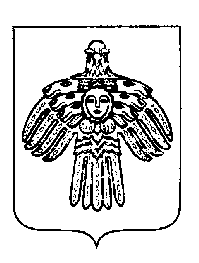 «ПЕЧОРА»  МУНИЦИПАЛЬНÖЙ  РАЙÖНСААДМИНИСТРАЦИЯ ПОСТАНОВЛЕНИЕ ШУÖМПОСТАНОВЛЕНИЕ ШУÖМПОСТАНОВЛЕНИЕ ШУÖМ« 09 »  июня   2017 г.г. Печора,  Республика Коми                                       № 801    Почтовый адрес для направления корреспонденцииПечорский проспект, д.64,  Печора, Республика Коми, 169600Фактический адрес месторасположенияПечорский проспект, д.64,  Печора, Республика Коми, 169600Адрес электронной почты для направления корреспонденцииpechora@mydocuments11.ruТелефон для справок8(82142) 3-28-18; 3-16-18 Руководитель Линькова Светлана ВладимировнаДни неделиЧасы работыПонедельник, среда, пятницас 9-00  до 19-00Вторник, четвергс 10-00 до 20-00Суббота с 10-00 до 16-00Воскресенье выходной деньПочтовый адрес для направления корреспонденцииСоветская ул., д.20,  Печора, Республика Коми, 169600Фактический адрес месторасположенияСоветская ул., д.20,  Печора, Республика Коми, 169600Адрес электронной почты для направления корреспонденцииpechora@mydocuments11.ruТелефон для справок8(82142) 3-77-28Руководитель Линькова Светлана ВладимировнаДни неделиЧасы работыПонедельник – четвергс 8-45 до 18-00 (без перерыва на обед)Пятницас 8-45 до 17-45 (без перерыва на обед)Суббота – воскресенье выходные дниПочтовый адрес для направления корреспонденцииПечорский проспект, д.46, Печора, Республика Коми, 169600Фактический адрес месторасположенияПечорский проспект, д.46, Печора, Республика Коми, 169600Адрес электронной почты для направления корреспонденции:kums_pechora@mail.ru;Телефон отдела имущественных отношений и казны 8(82142) 7-05-95Официальный сайт в сети Интернет www.pechoraonline.ruФИО и должность руководителя органа Яковина Галина Сергеевна – председатель комитета по управлению муниципальной собственностью МР «Печора»День неделиЧасы работы (обеденный перерыв)Часы приема гражданПонедельник с 8-45 до 17-00 (с 13-00 до 14-00)с 9-00 до 16-00 (с 13-00 до 14-00)Вторник с 8-45 до 17-00 (с 13-00 до 14-00)-Среда с 8-45 до 18-00 (с 13-00 до 14-00)с 9-00 до 16-00 
(с 13-00 до 14-00)Четверг с 8-45 до 18-00 (с 13-00 до 14-00)-Пятницас 8-45 до 16-45 (с 13-00 до 14-00)с 9-00 до 13-00
(с 13-00 до 14-00)Суббота -  воскресеньевыходные дни-